LOAD UP WITH Baschieri & pellagri SLUGS FOR BIG GAME HUNTING THIS SEASONEngineered with Newest in Technology and Innovations for the Most Accurate, Consistent and Lethal ShotWhen it comes to hunting big game, reach for Baschieri & Pellagri (B&P) Slugs, the premium line of slugs for a smooth-bore barrel providing big game shooting precision like no other.  Designed by a B&P team that boasts a 130-year legacy of creating ammo that has long been the choice of Olympians and Championship Gold medalists, this line of shot shells has been developed to be the best, period. With a commitment to investing time and resources, the B&P Slugs shot shell line was developed after countless hours of lab research and in-field study in order to establish a comprehensive series fit for any big game hunter.  Shooters will experience shot after shot precision, and see the quality of the line in their results.  From a classic B&P Slug – in both a lead and lead-free version – to the most recently developed Thrill Shock and Home Guardian the lineup is the most complete and effective available.  Three of the shot shells in the B&P Slugs line employ the only true technical revolution in the history of the case – the company’s proprietary Gordon System.  The technology transformed a passive component into a vital element attenuating recoil, making for a comfortable shot.  Working to enhance the combustion of the powder and overall performance of the shot, you’ll have a faster second shot and lower recoil, allowing you to endure a longer shooting session, and shoot more comfortably.Superior materials and manufacturing innovation and precision result in quick and efficient kills when using the B&P Slugs line which is available in five options.  The line includes a 12-gauge, 1-1/8 oz., 2-3/4 length ThrillSock Slug shell (featuring the Gordon System); a 20-gauge, 7/8 oz., 2-3/4 length ThrillShock Slug shell; a 12-gauge, 1-1/8 oz., 2-3/4 length Traditional Slug shell (featuring the Gordon System); a 12-gauge, 4/5 oz., 2-3/4 length Lead Free Slug shell (featuring the Gordon System); and a 410 gauge, 5/16 oz., 3 length Home Guardian Slug shell.  All shells in this line are available in a variety of sizes to fit your specific big game hunting needsBaschieri & Pellagri (B&P) Ammunition was founded in 1885 when Settimio Baschieri, a dedicated hunter and Guido Pellagri, a chemistry graduate, first created a smokeless or “white” gunpowder. At the time, only black powder was used which required great amounts of powder and produced large amounts of smoke. Since then, the company has grown to become a premier, worldwide leader and producer and distributor of powders, Gordon System® cases, plastic wads and cartridges for smooth bore guns. Through a simple but perfected equation of superior materials, uniquely proprietary practices and the finest, most devoted people, the company has continue to innovate and deliver the best products becoming the first choice for hunters and competitive shooters worldwide. For more information, visit www.baschieri-pellagriusa.com.“Like” B&P USA on  to keep up with the latest product and company news.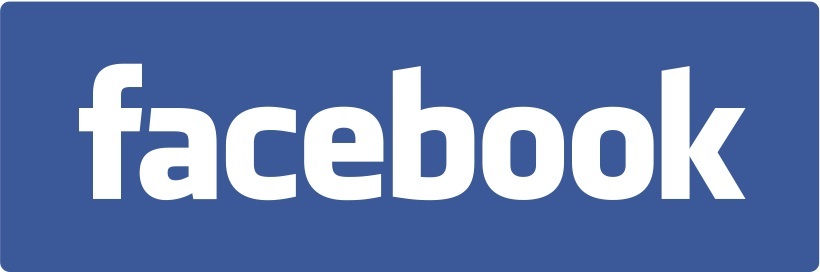 Editor’s Note: For hi-res images and releases, please visit our online Press Room at www.full-throttlecommunications.com. 